LECTURAS COMPLEMENTARIAS 1° BÁSICOS 2020Estimados Papás:  Cada lectura será evaluada con una nota y la fecha de aplicación del instrumento se enviará con anticipación. El último mes podrá escoger entre dos opciones.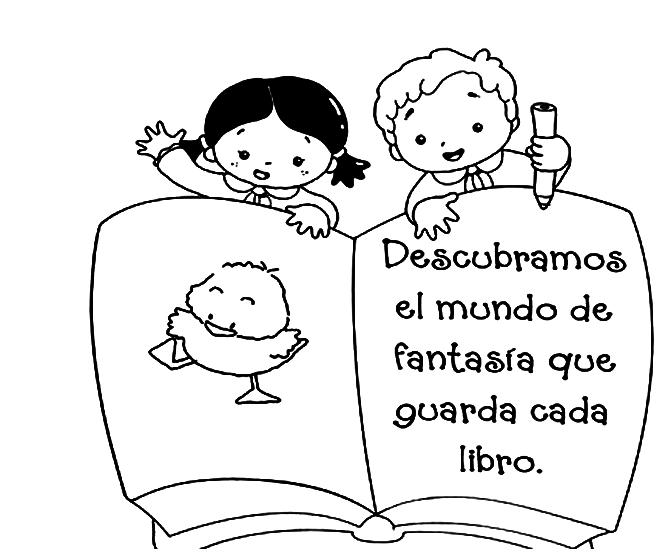 		 Saludos cordiales,		Patricio Quiroz  –  Ana Ester Arriagada		Profesores de Lenguaje y ComunicaciónMESLIBROMARZOEl valiente Teo – Erhard DietlEditorial: Alfaguara InfantilABRILLa polilla del baúl – Mario CarvajalEditorial: Alfaguara InfantilMAYO¡Hola, mi nombre es Octicornio! – Kevin DillerEditorial: Planeta LectorJUNIO¿Dónde está güelita Queta? – Nahír GutiérrezEditorial: Planeta LectorJULIOEl problema de Martina – María Luisa SilvaEditorial: Alfaguara InfantilAGOSTOLaura y gato al rescate – Carol VallejosEditorial: Alfaguara InfantilSEPTIEMBRESi tienes un papá mago… - Gabriela KeselmanEditorial: SMOCTUBREOPCIÓN 1: La bruja Mon – Pilar Mateos  Editorial: SMOPCIÓN 2: La Tortulenta – Esteban CabezasEditorial: SM